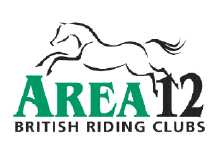 BRC Area 12 AGM and ALMRuishton Village hall9.11.2015Present; Arthur Stevens, Helen Pavey, Charlotte Warman, Lucy Counsell and Tilly Latimer  - (Area 12 Committee)Mid Somerset, RN&RMRC, Blackdown Mendip, SWDG, Quantock, West Somerset, Sid and Otter, Lamberts castle, Taunton, Witheridge, Exeter, Blackdown hills, Witheridge, Ilfracombe, Brent Knoll, East Mendip, Shipton,Apologies; Andrea Jones - chairmanAGMLast year’s AGM minutes signed off correct and complete. The room was in agreement.Election of officers; Area Representative – Arthur Stevens Chairperson - Andrea Jones. Treasurer - Helen Pavey Secretary - Charlotte Warman Training officers - Lucy Counsell and Tilly Latimer . Website - Tilly Latimer.No new takers for the roles above, No new people wished to join the committee. We always welcome new people if they do wish to join.Welcome to Laura Sanger and Rachael Hollely of BRC who have joined us for this evenings meeting.Arthur spoke about the major restructuring within BRC. It was a very difficult NEC meeting.Many clubs say they haven’t received the email which went out to clubs. An over view of the new structure was explained in the room by Laura and Rachael.BRC accounts are now published. BRC have to be subsidised by the BHS as it is not viable as a standalone business. BRC do give the BHS money however they are not charged for office space.  New Riding club advisory committeeNothing changes in clubs or Area 12Arthur’s role stays the sameThe role changes are above the area repsNew sports reps from BS, BE, BD – this should be a positive thing and more proactive.The 6 other roles will consist of some area reps with key skills ie; Health and Safety, rules and eligibility, Training, facilities and logistics and Official Steward.This group will meet X2 yearlyArea reps will still meet X2 yearlyThey will open up these conferences so for example an area rep can bring 2 more people with themWorking parties will continue for all consultations about ideas area reps take with them. Question from Ilfracombe – Who makes a final decision? NEC - Executive committee. BRC make the unanimous ultimate decision unless wild and wacky and the BHS should/probably will back the BRC executive decision.Question from Sid and Otter – How many area reps 23 in total, 9 in a sub committeeCompetitions committee will no longer exist, however all areas will still have an area rep – Email correspondence as most is done this way anyway.The other disciplines are coming on board gradually.The collaborating is improvingBRC/BHS membership is still work in progressRule/Competition From BRC’s point of view there will not be any changes and implications resulting from BD’s new structure. Prelim points will be discounted in the new system. DTM – Quadrille new rule wording: “all 3 paces will be shown on both reins 2016”Individual’s – Qualifiers at area, they can only contest 2 classes that they must state.Intermediate class – considerably less senior points than junior. Next year 20 BE senior, 500 BS points for both. Flu Vac area – Horses to be presented in bridles now for safety.Trot up at Horse Trials Championships – 100 and 100+ class, BRC would like to make more of an occasion. Pushing for more input – Dress to be smart attire, Horses to be plaited and wear bridles.In the Pink Veteran classes will be removed from the calendar. FOTH challenge – 90 and 100cm at the moment. Something would have to give but BRC would like to put an 80cm class in. The Pairs class looks like the class to be forfeited. What is the view in the room?Unanimously agree an 80cm would be good. It looks like October 2016 would be the best time to introduce this class.What are the thoughts on the BRC dressage tests?Not liked for pure dressageEventing tests are better100 teams and tests should have a medium trot. So much betterHorse Trial tests will be used for combined trainingHelen Pavey proposed a comparable SJ to DR test for Eventing too.	Finances -  Per head affiliation fee will go up by 50p per head.Increase on prelim entries - £1 per team Inc. 2* Funding – BE are taking this back to control - pool of money to go into Area Training grant which will increase and also go towards the abandonment insurance.Hats – changesBSEN384 is no longer recognised from 2016. Orange hat tags from January.Jump Cross – BRC are going to introduce real grass roots training March/April.Subsidised – days are exclusive to BRC  in arious well spread locations.Style Jumping and Riding Test league – Card to download – member driven. No limitParticipation Project – aim to increase participation. Progressive riding tests level 1-6 = BHS stage 1Training must be BHS approved and no cost apart from the instructor, flexible and less formal. A suit of documents – they are taking longer than expected. They will go out to all Clubs on memory sticks.1st Aid cover at BRC club events, the minimum is 1st Aid at work 3 day or they will accept BHS 2 day for dressage and show jumping only.Child welfare – BHS is £30 per person, minimum of 12 people. Can we use area grant ASAP to pay for a welfare course. I.e. the grant pays for 2 people per club. Any more clubs pay?There will be an Official Stewards Training weekend. It is still felt by many that February is a bad time of year. However this is really the only viable option because of the competition calendarStabling at the horse trials is now resolved.Championship locations. The SW is very upset about losing Hartpury as the Winter Championship location.Why are we not using Stoneleigh?Stoneleigh is extortionate, concrete roads crossing arenas which then have sand on top.Hartpury  - poor arena surface, a lot of criticism and not enough space plus the cost of a sub hire from the Blue chip BS eventKeysoe is hard to get to.Thank you to Rachel and Laura. Minutes of the ALM.Chair report; Arthur spoke on Andrea’s behalf. Andrea sent apologies for her absence due to a family matter. As most of the meeting was explained during the AGM the ALM will be short and sweet.Welcome to East Mendip riding club who are now part of Area 12. They are based near and around Frome.Treasurer reportArea 12 is now in a position to buy timing equipment and gatesA few bad debtors within the AreaWoodspring RC are no longer involved Weymouth RC  - no contact at allTraining Report - Good feedback from the Area 12 Camp at Pontispool Farm. Next year’s camp will be running over Badminton weekend. We understand it is not ideal for everyone however it is the only available weekend to fit in around the calendar of events and what is available at Pontispool. Great Trainers are booked for 2016. 6th -8th May. The cost will be approx. £180 per person.When people write cheques please can they put name, horse name and what it is for?Proposed Arena x country training at Pontispool. Date to be confirmed but the 10th Jan is the more popular one.Qualifier dates;Novice and Intermediate dressage – Bicton 13th and 14th February – Club hosting to be confirmedFOTH – 28th February at Pontispool - Committee Novice and Intermediate SJ - 5th March at Kings Sedgemoor – Quantock Combined Training – 25th March – Pontispool Farm - WitheridgeDTM – 30th May – SWDG at Kingston MauwoodHorse Trials – 12th June   Bicton – Sid and OtterDressage and Show jumping – 25th and 26th June at Chard Show Ground.  Shipton and Lamberts Castle.AOBBrent Knoll asked others how they get members to help so everything doesn’t always sit on the committee’s shoulders.Ilfracombe – thank you for the lovey food. Thank you to Margaret Peverley for proving refreshmentsAny other business; Would anyone like to join the area committee??Thank you all for attending.Meeting closed approx. 10.30pm  